CREEKSIDE’S TEACHING NOTES for Sunday, October 28, 2018BREAKOUT Entrust Your Life to God“Blessed are the merciful, for they shall obtain mercy.”Matthew 5:5Hurts  Hang-Ups  HabitsYou mean commit my life, give it over, turn it over to God, trust him with my life, turn the leadership, the control, and the direction of my life over to God?  Yeah, that is what we mean by step three “Entrust Your Life to God”.  WHAT’S STOPPING YOU FROM ENTRUSTING YOUR LIFE TO GOD?“I Don’t Need God!”  This is the INDEPENDENCE ReasonThe belief that I can do it all on my own and I don’t need God to help me.  “I Might Lose Control!”This is the FEAR ReasonFreedom is choosing who controls you.“I know, God, that mere mortals can’t run their own lives, that men and women don’t have what it takes to take charge of life.” Jeremiah in Jeremiah 10:23 (The Message) Real freedom is choosing a master who sets you free.You need to say to God, “God, I don’t even know what I want to give up but I do know I want my life to be under your control so God here is a blank cheque.  I believe you love me and you have a plan for my life that lines up with who I am and who you are.” “I have too many questions!”This is the ISSUES ReasonYou look at Christianity and there are these issues, these questions, these beliefs that just stop you from believing.  “How do I entrust my life to God?”This is the I DON’T KNOW ReasonTHE WAGES OF SIN IS DEATH BUT THE GIFT OF GOD IS ETERNAL LIFE IN JESUS CHRIST OUR LORD.Romans 6:23There is not a righteous person on earth who does what is right
				Solomon – Ecclesiastes 7:20“Very truly I tell you, whoever hears my word and believes him who sent me has eternal life and will not be judged but has crossed over from death to life.Jesus - John 5:24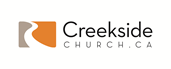 